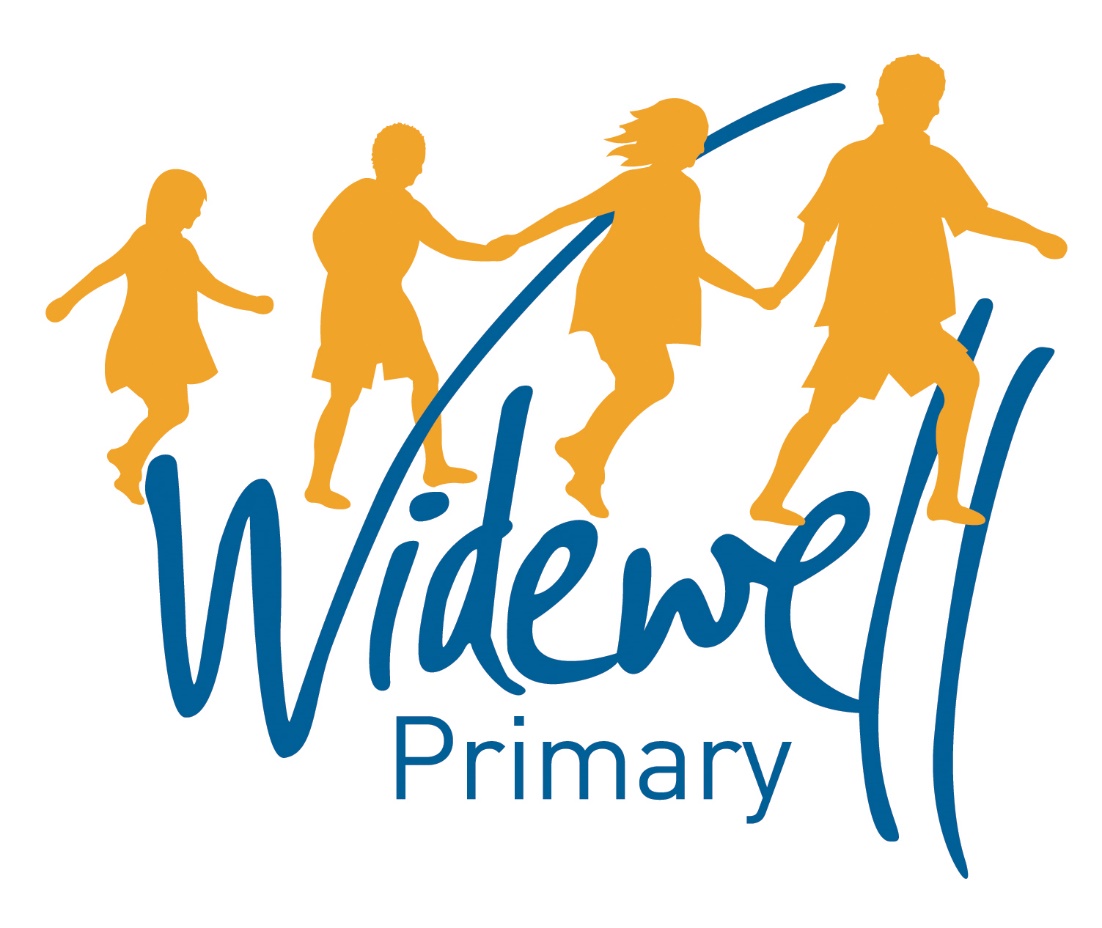 NurseryHomework Card Spring 2Name _________________________________Class: RobinReading is starred and must be completed each week as this supports your child’s learning in class.	.3.2020Please record and share photos or videos of these activities using Tapestry.The topic activity is optional, and you may choose to complete it as it will also help your learning in your class topic this term.Wow Activities can be filled in by you to show us what else you do outside school e.g. taking part in a club; cooking a meal with your family; building a den; playing an instrument.Thank you for your support.Set – Due in:28.2.– 6.03.202028.2.– 6.03.20206.3.2020-13.3.206.3.2020-13.3.2013.3.20-20.3.202013.3.20-20.3.2020ReadingAt least 5 times each week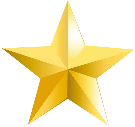 Please record reading in the Reading Record. Please record reading in the Reading Record. Please record reading in the Reading Record. Please record reading in the Reading Record. Please record reading in the Reading Record. Please record reading in the Reading Record. ReadingAt least 5 times each weekReading Record completed (home)Reading Record completed (home)Reading Record completed (home)ReadingAt least 5 times each weekReading Record checked (school)Reading Record checked (school)Reading Record checked (school)Sounds, Talk and Mark MakingTalk
Look at some baby photos of yourself with an adult. Have you grown? How have you grown? What is different about you now and then? Talk
Look at some baby photos of yourself with an adult. Have you grown? How have you grown? What is different about you now and then? Mark Making
Using materials you’re your home, can you make your own measuring tape or ruler with an adult? Mark Making
Using materials you’re your home, can you make your own measuring tape or ruler with an adult? Sounds
Can you think of any words that rhyme with
cat, 
dog 
pen?Sounds
Can you think of any words that rhyme with
cat, 
dog 
pen?MathsNumber
Using the number problem sheet provided, can you play the game with an adult?Number
Using the number problem sheet provided, can you play the game with an adult?Shape
Can you make a tall and short tower using objects from your home? 
Can you make a middle-sized tower in the middle? Shape
Can you make a tall and short tower using objects from your home? 
Can you make a middle-sized tower in the middle? Measure
With some help from an adult, can you weigh ingredients to make a meal? Measure
With some help from an adult, can you weigh ingredients to make a meal? Topic activityWhat can grow?What can grow?What can grow?What can grow?What can grow?What can grow?Topic activityCan you measure yourself with the help of an adult? How tall are you? Can you write this down? Can you measure yourself with the help of an adult? How tall are you? Can you write this down? Take a photo of someone in your family. Take another photo in a few weeks. Have they changed? Do they look different? Take a photo of someone in your family. Take another photo in a few weeks. Have they changed? Do they look different? Can you plant a seed in your home or garden? Can you take a photo of it each day? Can you plant a seed in your home or garden? Can you take a photo of it each day? Wow Activities!Let us know what else you’ve achieved this week.20.3.2020-27.3.202020.3.2020-27.3.2020Easter Holidays Easter Holidays Easter HolidaysEaster HolidaysPlease record reading in the Reading Record.Please record reading in the Reading Record.Please record reading in the Reading Record.Please record reading in the Reading Record.Please record reading in the Reading Record.Please record reading in the Reading Record.ReadingAt least 5 times each weekReading Record completed (home)Reading Record completed (home)Reading Record completed (home)ReadingAt least 5 times each weekReading Record checked (school)Reading Record checked (school)Reading Record checked (school)ReadingAt least 5 times each weekSounds
Can you think of any words that start with 
a
s
m
t?Sounds
Can you think of any words that start with 
a
s
m
t?Talk
Can you read your favourite story and talk about what happened at the beginning, middle and end? Talk
Can you read your favourite story and talk about what happened at the beginning, middle and end? Mark Making
Using the mark making sheet provided, can you draw these shapes? 
Can you use a pencil, pen, paintbrush, stick?
Can you write them in sand, in mud, in flour? Mark Making
Using the mark making sheet provided, can you draw these shapes? 
Can you use a pencil, pen, paintbrush, stick?
Can you write them in sand, in mud, in flour? Sounds andTalk TimeNumber
Using the number problem sheet provided, can you play the game with an adult? Number
Using the number problem sheet provided, can you play the game with an adult? Shape
Using objects from you home, can you build a bed for a small person and a tall person? Are they going to be different? Shape
Using objects from you home, can you build a bed for a small person and a tall person? Are they going to be different? Measure
 Using objects from your home, can you measure yourself in
sticks
tin cans
pillows?Measure
 Using objects from your home, can you measure yourself in
sticks
tin cans
pillows?MathsWhat can grow?What can grow?What can grow?What can grow?What can grow?What can grow?Topic activity Can you find a photo of a baby animal and an adult animal? Do they look different? Have they grown or changed? Can you find a photo of a baby animal and an adult animal? Do they look different? Have they grown or changed? Have you planted a seed in your garden or home? Has it grown? Has is changed? Have you planted a seed in your garden or home? Has it grown? Has is changed? Can you measure how tall you are with the help of an adult? Have you grown? Have you not? What is your height now? Can you measure how tall you are with the help of an adult? Have you grown? Have you not? What is your height now? Topic activity Wow Activities!Let us know what else you’ve achieved this week.